PODALJŠANO BIVANJE DOMAPles in telovadbaOTROŠKA ZUMBAhttps://www.youtube.com/watch?v=ymigWt5TOV8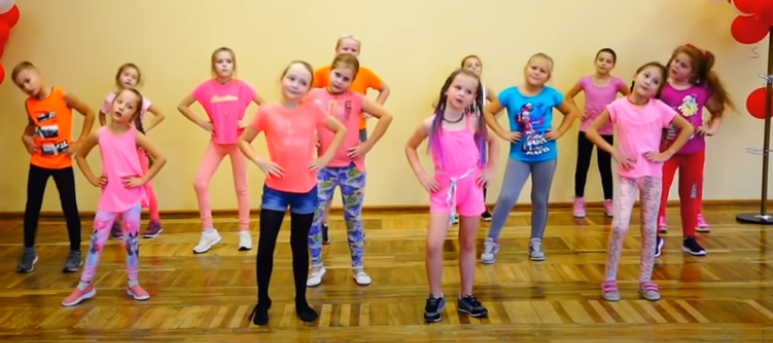 